Администрация городского округа муниципального образования «город Саянск»ПОСТАНОВЛЕНИЕОт 06.04.2023 № 110-37-399-23                  г. СаянскОб утверждении схемы прилегающей территории муниципального образования «город Саянск»В соответствии с пунктом 37 статьи 1 Градостроительного кодекса Российской Федерации, с Федеральным законом от 06.10.2003 № 131-ФЗ «Об общих принципах организации местного самоуправления в Российской Федерации», Законом Иркутской области от 12.12.2018 № 119-ОЗ «О порядке определения органами местного самоуправления муниципальных образований Иркутской области границ прилегающих территорий», Правилами благоустройства территории муниципального образования «город Саянск», утвержденными решением Думы городского округа муниципального образования «город Саянск» от 25.04.2019 №71-67-19-12в редакции от 30.06.2022 №71-67-22-26, руководствуясь статьей 4 Устава муниципального образования «город Саянск», администрация городского округа муниципального образования «город Саянск»ПОСТАНОВЛЯЕТ:Утвердить схему границ прилегающей территории к зданию с кадастровым номером 38:28:010431:35 (стационарный торговый объект – универсам), расположенному по адресу: Российская Федерация, Иркутская область, городской округ город Саянск, город Саянск, микрорайон Юбилейный, 10, согласно приложению к настоящему постановлению.Утвердить схему границ прилегающей территории к зданию с кадастровым номером 38:28:010431:2159 (стационарный торговый объект – торговый комплекс), расположенному по адресу: Российская Федерация, Иркутская область, городской округ город Саянск,  город Саянск, микрорайон Юбилейный, 16, согласно приложению к настоящему постановлению. Утвердить схему границ прилегающей территории к зданию с кадастровым номером 38:28:010431:1778 (стационарный торговый объект – торговый комплекс), расположенному по адресу: Российская Федерация, Иркутская область, городской округ город Саянск,  город Саянск, микрорайон Юбилейный, 18, согласно приложению к настоящему постановлению. Утвердить схему границ прилегающей территории к земельному участку с кадастровым номером 38:28:010402:3179 (стационарный торговый объект – торговый комплекс), расположенному по адресу: Российская Федерация, Иркутская область, городской округ город Саянск,  город Саянск, микрорайон Центральный, согласно приложению к настоящему постановлению.Утвердить схему границ прилегающей территории к зданию с кадастровым номером 38:28:010402:25 (стационарный торговый объект – торговый комплекс), расположенному по адресу: Российская Федерация, Иркутская область, городской округ город Саянск,  город Саянск, микрорайон Центральный, 14/1, согласно приложению к настоящему постановлению.Опубликовать настоящее постановление на официальном интернет-портале правовой информации городского округа муниципального образования «город Саянск» (http://sayansk-pravo.ru), в газете «Саянские зори» и разместить на официальном сайте администрации городского округа муниципального образования «город Саянск» в информационно-телекоммуникационной сети «Интернет».Настоящее постановление вступает в силу после дня его официального опубликования.Исполняющий обязанности мэрагородского округа муниципального образования «город Саянск»					А.В.ЕрмаковИсп. Безносова А.В. Тел. 8(39553)5-24-21УТВЕРЖДЕНАпостановлением администрации городского округа муниципального образования «город Саянск»От 06.04.2023 № 110-37-399-23СХЕМА ПРИЛЕГАЮЩЕЙ ТЕРРИТОРИИ1. Местоположение прилегающей территории (адресные ориентиры): Российская Федерация, Иркутская область, городской округ город Саянск, город Саянск, микрорайон Юбилейный, № 16 2. Кадастровый номер объекта, по отношению к которому устанавливаетсяприлегающая территория: 38:28:010431:21593. Площадь прилегающей территории:    земельный участок 1 = 259  кв.м;    земельный участок 2 = 54  кв.м 4. Вид разрешенного использования земельного участка, по отношению к которому устанавливается прилегающая территория: магазинГрафическая частьграниц прилегающей территории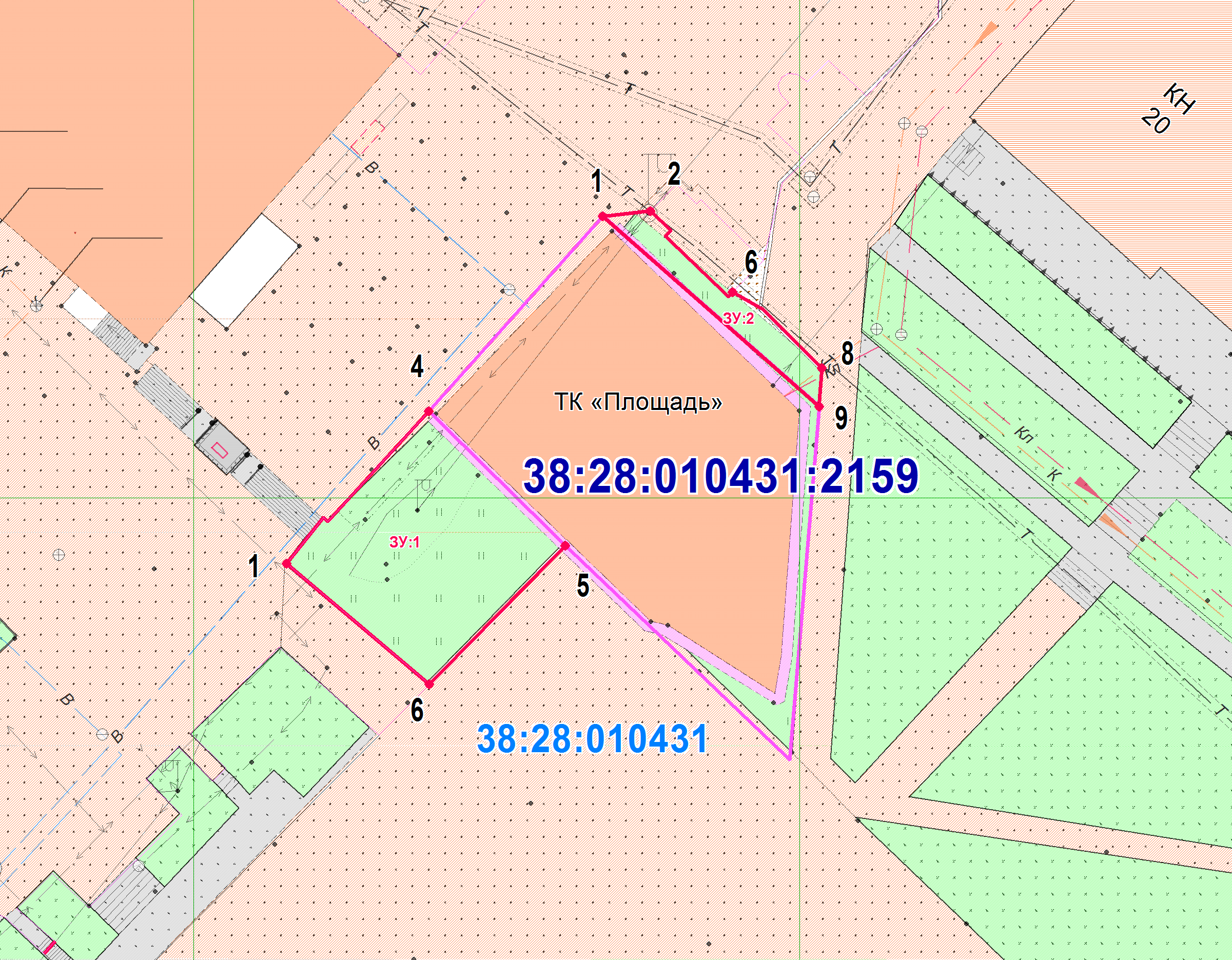 Масштаб 1: 500Условные обозначения:УТВЕРЖДЕНАпостановлением администрации городского округа муниципального образования «город Саянск»От 06.04.2023 № 110-37-399-23СХЕМА ПРИЛЕГАЮЩЕЙ ТЕРРИТОРИИ1. Местоположение прилегающей территории (адресные ориентиры): Российская Федерация, Иркутская область, городской округ город Саянск, город Саянск, микрорайон Юбилейный, № 182. Кадастровый номер объекта, по отношению к которому устанавливаетсяприлегающая территория: 38:28:010431:17783. Площадь прилегающей территории:    земельный участок  = 113  кв.м;4. Вид разрешенного использования земельного участка, по отношению к которому устанавливается прилегающая территория: под размещение торгового комплексаГрафическая частьграниц прилегающей территории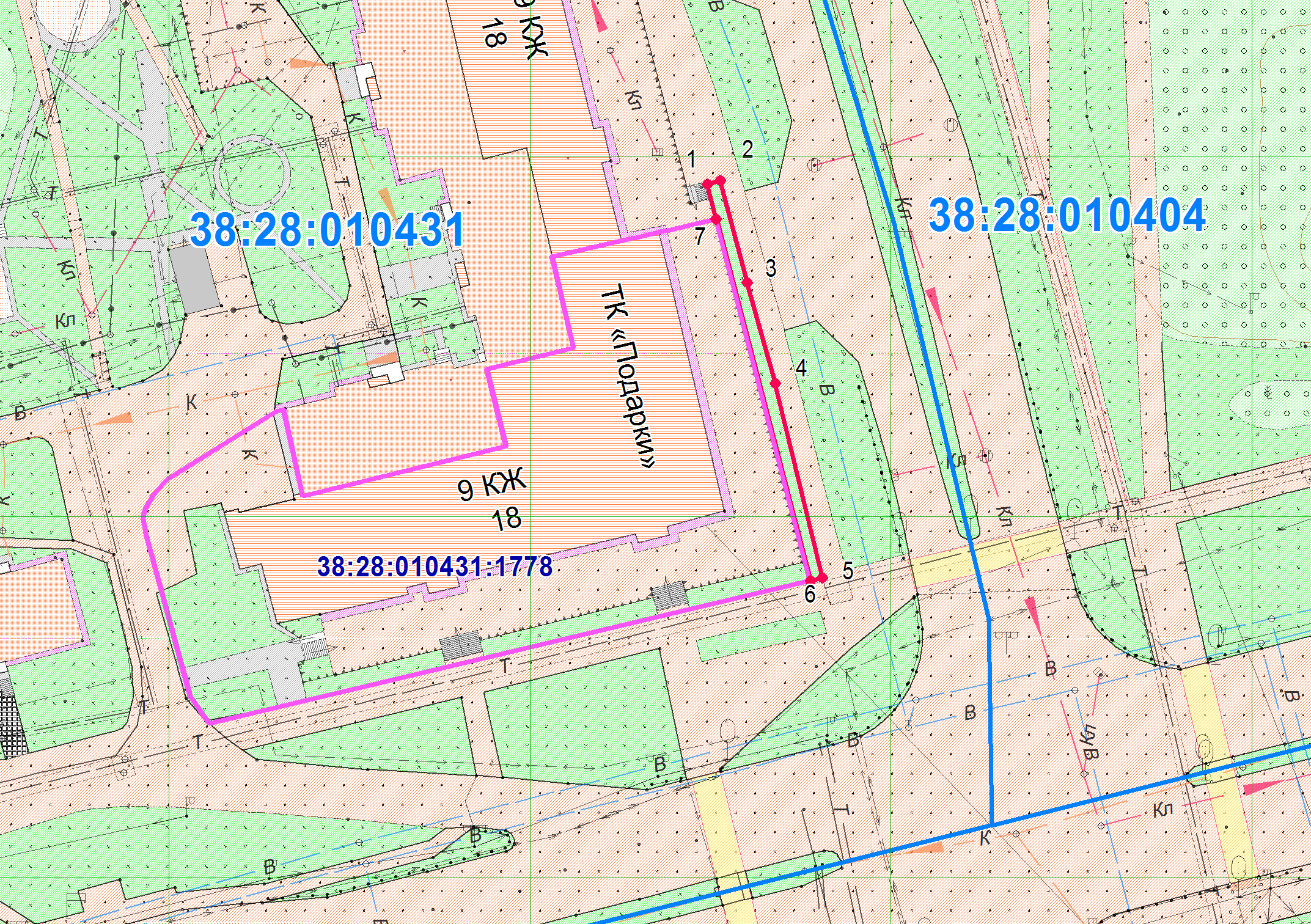 Масштаб 1: 1000Условные обозначения:УТВЕРЖДЕНАпостановлением администрации городского округа муниципального образования «город Саянск»От 06.04.2023 № 110-37-399-23СХЕМА ПРИЛЕГАЮЩЕЙ ТЕРРИТОРИИ1. Местоположение прилегающей территории (адресные ориентиры): Российская Федерация, Иркутская область, городской округ город Саянск, город Саянск, микрорайон Центральный, №14/12. Кадастровый номер объекта, по отношению к которому устанавливаетсяприлегающая территория: 38:28:010402:25 3. Площадь прилегающей территории;    земельный участок 1 = 145  кв.м    земельный участок 2 = 15 кв.мГрафическая частьграниц прилегающей территории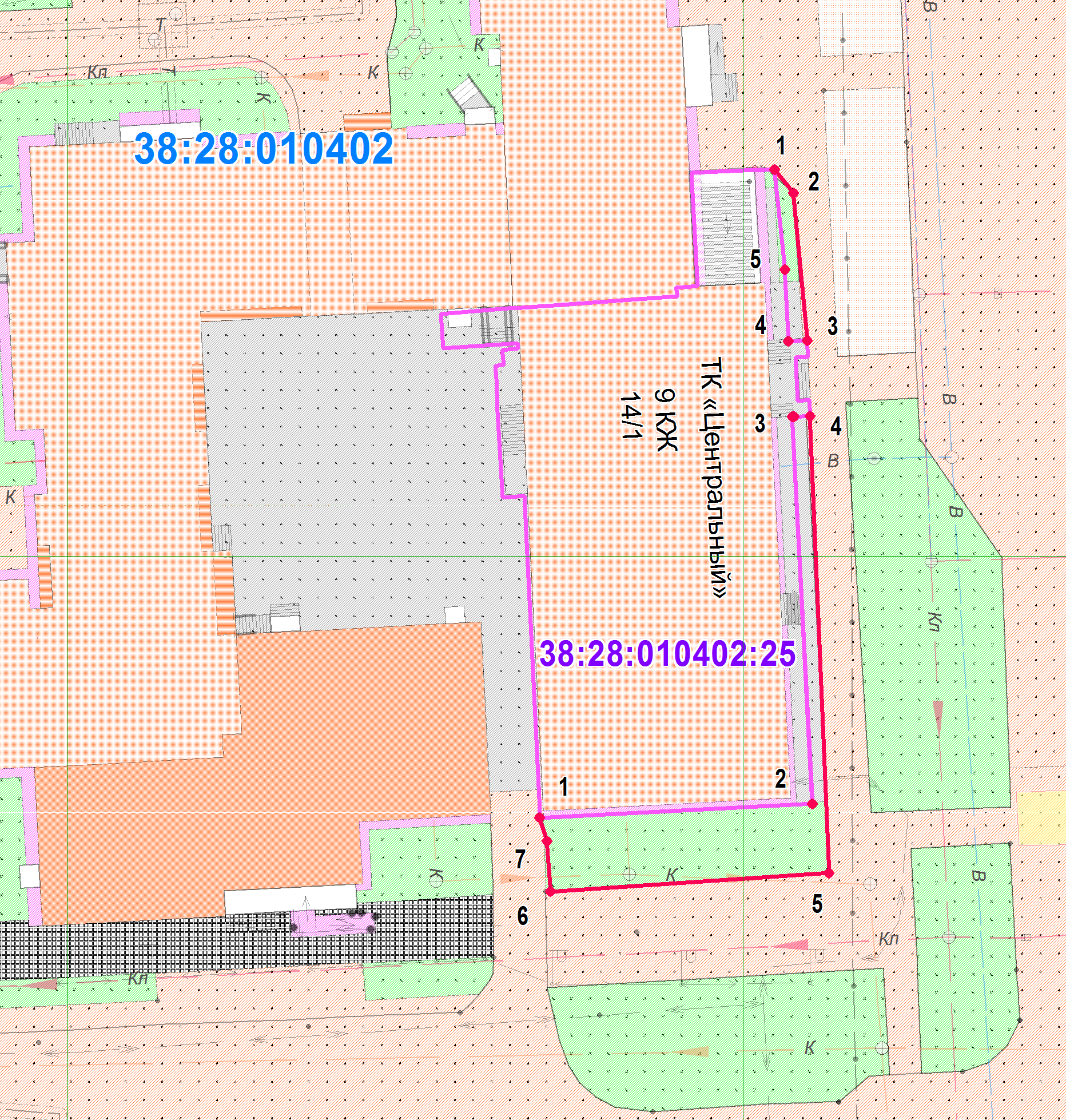 Масштаб 1: 500Условные обозначения:УТВЕРЖДЕНАпостановлением администрации городского округа муниципального образования «город Саянск»От 06.04.2023 № 110-37-399-23СХЕМА ПРИЛЕГАЮЩЕЙ ТЕРРИТОРИИ1. Местоположение прилегающей территории (адресные ориентиры): Российская Федерация, Иркутская область, городской округ город Саянск, город Саянск, микрорайон Центральный2. Кадастровый номер объекта, по отношению к которому устанавливаетсяприлегающая территория: 38:28:010402:3179 3. Площадь прилегающей территории:    земельный участок  = 1886  кв.м;4. Вид разрешенного использования земельного участка, по отношению к которому устанавливается прилегающая территория: для строительства торгового центраГрафическая частьграниц прилегающей территории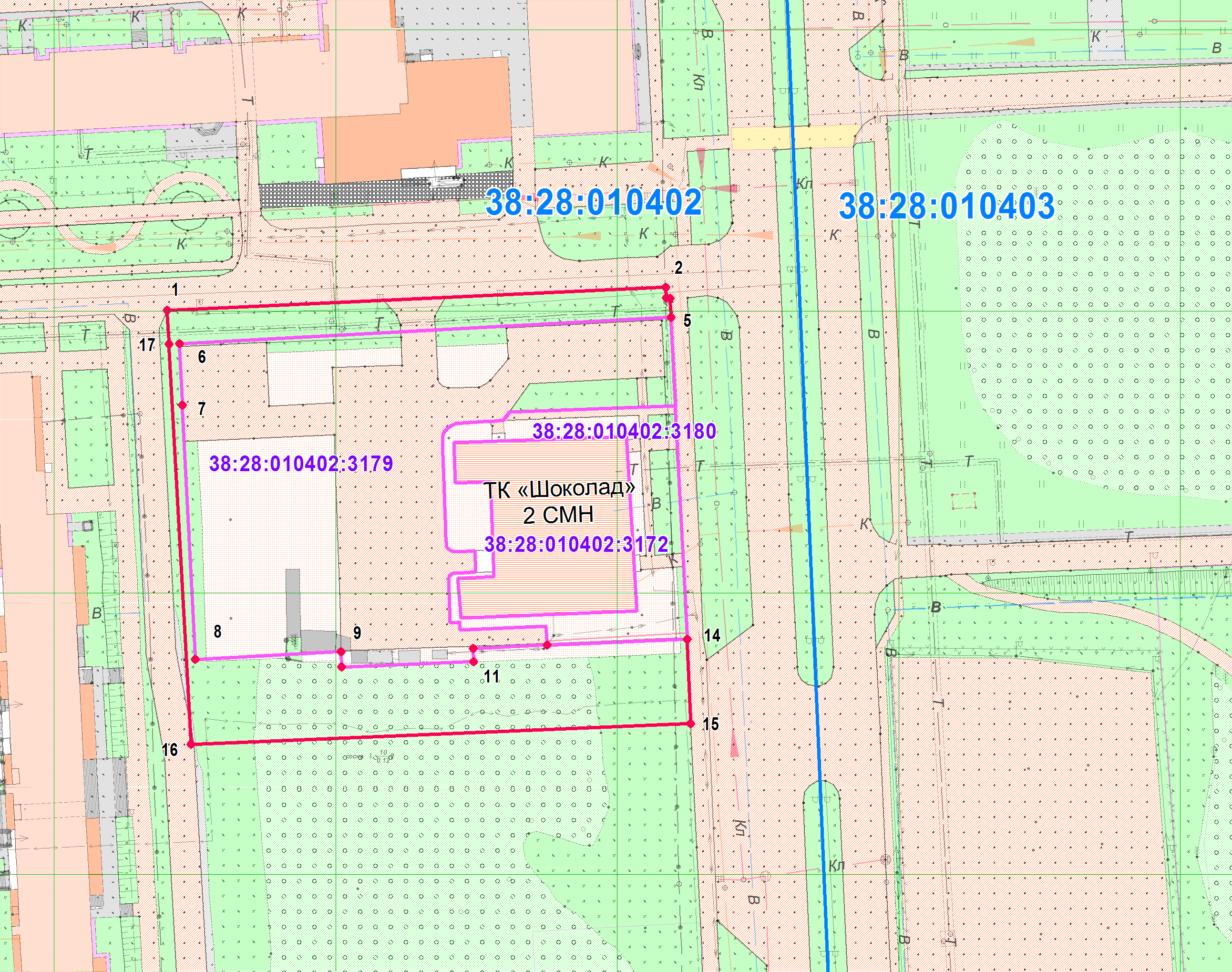 Масштаб 1: 1000Условные обозначения:УТВЕРЖДЕНАпостановлением администрации городского округа муниципального образования «город Саянск»От 06.04.2023 № 110-37-399-23СХЕМА ПРИЛЕГАЮЩЕЙ ТЕРРИТОРИИ1. Местоположение прилегающей территории (адресные ориентиры): Российская Федерация, Иркутская область, городской округ город Саянск, город Саянск, микрорайон Юбилейный, № 102. Кадастровый номер объекта, по отношению к которому устанавливаетсяприлегающая территория: 38:28:010431:353. Площадь прилегающей территории:    земельный участок 1 = 40  кв.м;    земельный участок 2 = 298  кв.м     земельный участок 3 = 18  кв.м 4. Вид разрешенного использования земельного участка, по отношению к которому устанавливается прилегающая территория: Для использования в целях размещения здания городского продовольственного рынка с прилегающей территориейГрафическая частьграниц прилегающей территории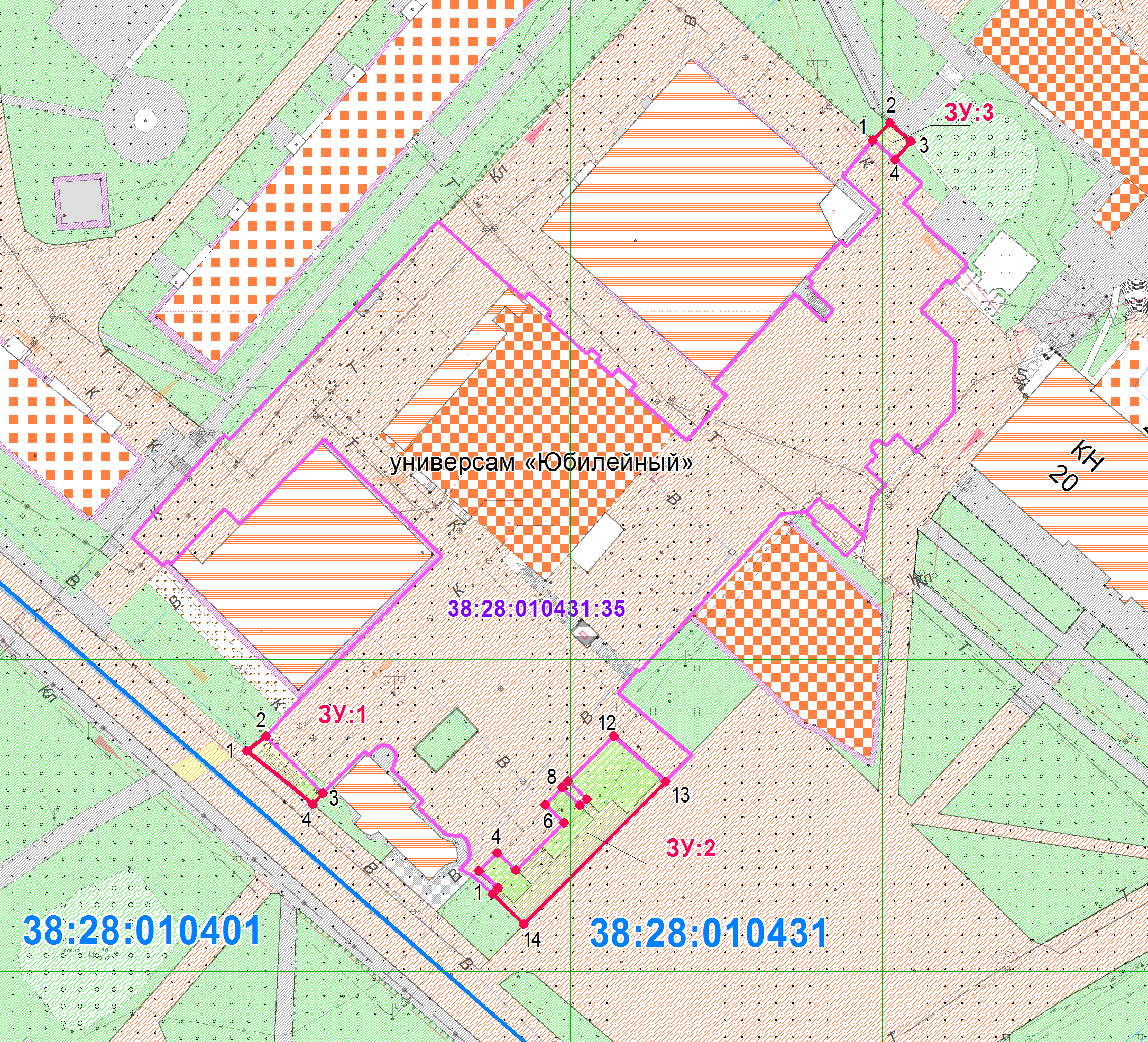 Масштаб 1: 1000Условные обозначения:Земельный участок 1Земельный участок 1Земельный участок 1Земельный участок 1Земельный участок 2Земельный участок 2Земельный участок 2Обозначение характерных точек границОбозначение характерных точек границКоординаты, мКоординаты, мОбозначение характерных точек границКоординаты, мКоординаты, мОбозначение характерных точек границОбозначение характерных точек границКоординаты, мКоординаты, мОбозначение характерных точек границКоординаты, мКоординаты, мОбозначение характерных точек границОбозначение характерных точек границХYОбозначение характерных точек границХY112312311587144,573193057,651587173,253193083,7422587148,373193060,722587173,653193087,6933587148,033193061,043587172,053193089,3644587157,143193069,384587171,583193088,9055587146,043193080,655587166,583193094,0966587134,633193069,416587166,963193094,4511587144,573193057,657587165,613193096,888587160,693193101,819587157,513193101,611587173,253193083,74Граница прилегающей территорииПоворотная точка границ прилегающей территории38:28:010431:2159Кадастровый номер земельного участка (объекта недвижимости), по отношению к которому устанавливается прилегающая территорияГраница земельного участка (объекта недвижимости), по отношению к которому устанавливается прилегающая территория38:28:010431Кадастровый кварталГраница кадастрового кварталаГраница объектов, расположенных на прилегающей территорииОбозначение характерных точек границКоординаты, мКоординаты, мОбозначение характерных точек границКоординаты, мКоординаты, мОбозначение характерных точек границХY1231587246,123193374,572587246,623193376,353587232,493193380,044587218,503193383,935587191,563193390,506587191,123193388,887587241,303193375,891587246,123193374,57Граница прилегающей территорииПоворотная точка границ прилегающей территории38:28:010431:1778Кадастровый номер земельного участка (объекта недвижимости), по отношению к которому устанавливается прилегающая территорияГраница земельного участка (объекта недвижимости), по отношению к которому устанавливается прилегающая территория38:28:010431Кадастровый кварталГраница кадастрового кварталаГраница объектов, расположенных на прилегающей территорииземельный участок 1земельный участок 1земельный участок 1земельный участок 2земельный участок 2земельный участок 2земельный участок 2Обозначение характерных точек границКоординаты, мКоординаты, мОбозначение характерных точек границОбозначение характерных точек границКоординаты, мКоординаты, мОбозначение характерных точек границКоординаты, мКоординаты, мОбозначение характерных точек границОбозначение характерных точек границКоординаты, мКоординаты, мОбозначение характерных точек границХYОбозначение характерных точек границОбозначение характерных точек границХY12311231587980,683193184,9311588028,643193202,302587981,703193205,0922588026,903193203,723588010,343193203,6333588015,973193204,734588010,333193203,7544588015,933193203,345588010,383193204,9555588021,223193203,086587976,583193206,3511588028,643193202,307587975,233193185,718587978,953193185,471587980,683193184,93Граница прилегающей территорииПоворотная точка границ прилегающей территории38:28:010402:25Кадастровый номер земельного участка (объекта недвижимости), по отношению к которому устанавливается прилегающая территорияГраница земельного участка (объекта недвижимости), по отношению к которому устанавливается прилегающая территория38:28:010402Кадастровый кварталГраница кадастрового кварталаГраница объектов, расположенных на прилегающей территорииОбозначение характерных точек границКоординаты, мКоординаты, мОбозначение характерных точек границКоординаты, мКоординаты, мОбозначение характерных точек границХY1231587950,223193120,102587954,283193208,633587952,423193208,714587952,273193209,395587948,943193209,566587944,253193122,287587933,333193122,798587888,173193125,039587889,573193150,9910587886,843193151,0311587887,773193174,4712587890,183193174,4013587890,743193187,5214587891,733193212,3915587876,743193213,0016587873,173193124,3217587944,163193120,371587950,223193120,10Граница прилегающей территорииПоворотная точка границ прилегающей территории38:28:010402:3179Кадастровый номер земельного участка (объекта недвижимости), по отношению к которому устанавливается прилегающая территорияГраница земельного участка (объекта недвижимости), по отношению к которому устанавливается прилегающая территория38:28:010402Кадастровый кварталГраница кадастрового кварталаГраница объектов, расположенных на прилегающей территорииЗемельный участок 1Земельный участок 1Земельный участок 1123Обозначение характерных точек границКоординаты, мКоординаты, м1587112,403193037,62Обозначение характерных точек границКоординаты, мКоординаты, мЗемельный участок 3Земельный участок 3Земельный участок 3Обозначение характерных точек границХYОбозначение характерных точек границКоординаты, мКоординаты, м123Обозначение характерных точек границКоординаты, мКоординаты, м1587135,343192998,23Обозначение характерных точек границХY2587137,683193001,341587233,103193098,443587128,583193010,402587235,933193101,184587126,773193008,813587232,973193104,555587129,423193005,744587230,033193102,011587135,343192998,231587233,103193098,44Земельный участок 2Земельный участок 2Земельный участок 2Обозначение характерных точек границКоординаты, мКоординаты, мОбозначение характерных точек границКоординаты, мКоординаты, мОбозначение характерных точек границХY1231587112,403193037,622587113,403193038,543587116,103193035,404587119,013193038,335587116,203193041,326587123,823193049,017587126,733193046,078587129,503193048,749587126,623193051,5710587127,683193052,6611587130,563193049,7212587137,693193057,0213587130,453193065,3014587107,533193042,56Граница прилегающей территорииПоворотная точка границ прилегающей территории38:28:010431:35Кадастровый номер земельного участка (объекта недвижимости), по отношению к которому устанавливается прилегающая территорияГраница земельного участка (объекта недвижимости), по отношению к которому устанавливается прилегающая территория38:28:010431Кадастровый кварталГраница кадастрового кварталаГраница объектов, расположенных на прилегающей территории